Activité 4a. Faites la liste des activités de la fête d’Hélène.…………………………………………………………..…………………………………………………………..…………………………………………………………..…………………………………………………………..…………………………………………………………..Activité 4b. Associez les activités aux images. Attention ! Il y a une image en trop.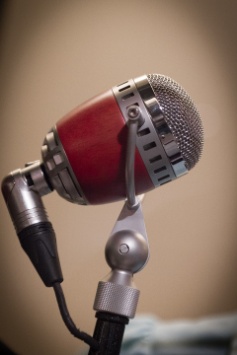 a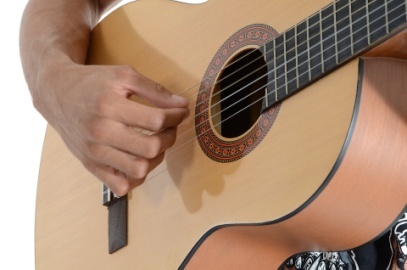 bb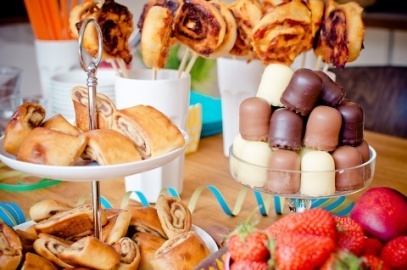 cc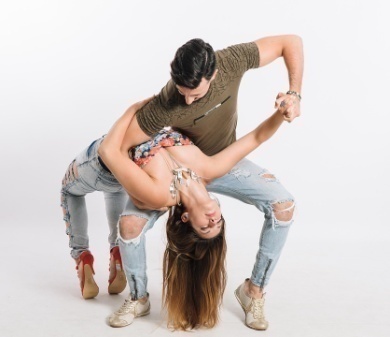 d d 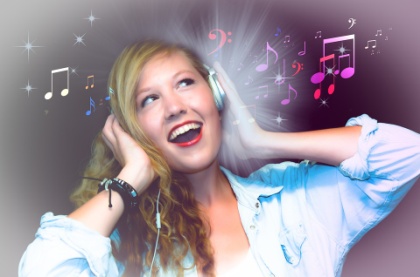 ee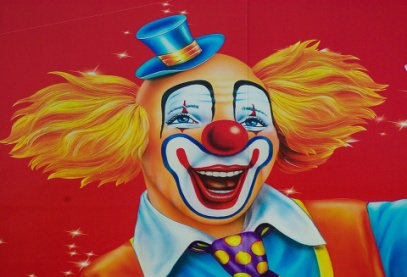 fImagesabcdefActivités